Supplemental Material Stearoyl-CoA desaturase (scd1a) is epigenetically regulated by broodstock nutrition in gilthead sea bream (Sparus aurata)Erick Perera1, Serhat Turkmen2, Paula Simó-Mirabet1, Maria J. Zamorano2, Hanlin Xu2, Fernando Naya-Català1, Marisol Izquierdo2, Jaume Pérez-Sánchez1* 1 Nutrigenomics and Fish Growth Endocrinology Group, Institute of Aquaculture Torre de la Sal, IATS-CSIC, 12595 Ribera de Cabanes s/n, Castellón, Spain2 Aquaculture Research Group (GIA), IU-ECOAQUA, Universidad de Las Palmas de Gran Canaria (ULPGC), Crta. Taliarte s/n, 35214 Telde, Spain* Corresponding author (JPS: jaime.perez.sanchez@csic.es)Running title: Epigenetic regulation of stearoyl-CoA desaturase in fish  A (fads2)                                                                                                              NF-YGilthead sea bream     TGAGCCGTTTATTGAGCCTATTGCACATCAGCCGGTG-GTCCAGGATATA -129Seriola                TGAGCAGCTTGTTGAGCCCATTGCACATGAGCCCGTCTGTCCAGGATATA -34Stegastes              TGAGCAGCTTGTTGAGCCTATGGCACGTTGGCCAGTG-GTCCAGAATATA -149Croaker                TGAGCTGTTGATTGAGCCTATTGCACATCAGCCAGTG-GTCCAGCATGTA -149Salmon                 GAAGGGCTTTTTTGAACCAATTGCAGATATGCCAGGG-GTCTA----TTG -223Japanese sea bass      TAAGCTGTTTATTGAGCCTATTGCACATGAGCCAGTG-GTCCAGGATATA -849European sea bass      TGAGCTGTTTATTGAGCCTATTGCACATCAGCCAGCG-GTCTAGGATATA -504                         **    *  **** ** ** ***  *  *** *   *** *     *                                      NF-Y              SREGilthead sea bream     C----TGTACGCCGATTGGCCCAGAAACCCTCGAATGATCGGCT- -89Seriola                C----TGTTCGCCGATTGGCCCAGAAACCCTCGAATGATCAGCT- +7Stegastes              C----TGTGCGCCGATTGGCCCAGACACCCTCGAATGATCTGCT- -109Croaker                C----TGTACTCCGATTGGCTCAGAAACCCTCGAATGATCGGCA- -109Salmon                 A----AATAACCCCATTGGACTAGAGACCCTCGAATGATCTGCT- -183Japanese sea bass      CCTACTGTGCGCCGATTGGCCCAGAAAGCCTCGAATGATCAGCT- -805European sea bass      C----TGTACGCCGATTGGCCCAGAAACCCTCGAATGATCGGCTC -463                              *   ** *****   *** * ************ **                                    ___________________________                                      PUFA response regionB (scd1)                       	    SREB            NF-Y/NF-1Gilthead sea bream       AAAGGTGAACAGCAGATAAACAGGCAGCCAATCAGAGGGCGAGGTTG-AGGCGGCATCCG -137	Cod                      GAACGTGAACAGCAGATAGAGCAGCAGCCAATAGGAGGCCGCGCCTA-AGGTGGTACCAA -451	Turbot                   GAAGGTGAACAGCAGATAAAGAGGCGGCCAATCAGAGGCCGAGCTCG-CGGCGAGCTACG +449	Clownfish                AAAGGTGAACAGCAGATAAACAAGCAGCCAATCAGAGCCCGAGTTTG-AGGCGGCATCCG -2	Yellow catfish           CCGCCTGAACAGCAGATGATTAT-CAGCCAATCAGAAGCGCAGAAACCGGGTGGCATCA- -27	Chanel catfish           CTGCCTGAACAGCAGATGATTAT-CAGCCAATCAGAACCACCGAACC-AGGTGGCATCA- +89	                              ************       * ******  **      *      ** *                                     ___________________________                              PUFA response regionSupplementary Figure 1. Most conserved TFBS (shaded) in proximal promoters of fads2 (A) and scd1 (B) in fish. Numbers indicate position relative to TSS (+1), assumed to be the first base of first exon. Sequence alignment was performed by Pro-Coffee from ExPASy (https://tcoffee.vital-it.ch/apps/tcoffee/do:procoffee). Prediction of TFBS was done by ConTra v3 (http://bioit2.irc.ugent.be/contra/v3/#/step/1) using the TRANSFAC database, with sensitivity and accuracy set at core match = 0.95 and matrix match = 0.85. Gilhead sea bream sequences were extracted from the genomic database http://nutrigroup-iats.org/seabreamdb, and were uploaded to GenBank under the accession numbers MN061683 (fads2) and MN061682 (scd1a). Seriola (Seriola dumerili) fads2, 111229900; Stegastes (Stegastes partitus) fads2, 103371510; Croaker (Larimichthys crocea) fads2,  104937137; Salmon (Salmo salar) fads2, AY736067.2; Japanese sea bass (Lateolabrax japonicus) fads2, KT781410.1; European sea bass (Dicentrarchus labrax) fads2,  FP671139.1; Atlantic Cod (Gadus morhua) scd1, ENSGMOG00000000395; Turbot (Scophthalmus maximus) scd1, ENSSMAG00000002283; Clownfish (Amphiprion percula) scd1, ENSAPEG00000019881; Yellow catfish (Tachysurus fulvidraco) scd1, 113636202; Channel catfish (Ictalurus punctatus) scd1, ENSIPUG00000001348.A (fads2)      SRE ACTCTCATTTCCTAAAGTTTATTCTGATGCAGATTTTGAATGCAACACAACAGACCACTGTGGGATTTGCTATTTTTACTCGAGCAGCCTACTTCTTCCA                                                                                    CpG1  CpG2       CpG3                      CpG4          CpG5CCGCTGTGAGGCTGTAATTGAGGGAAAGTGTAGAAGCGACGTGCTCCCGCAGACTGTTTCCGTCTGAGCGCACAGGGCTCTGTGTAATATTCAGATGA                                  NF-Y                                                                                                  NF-Y                                        SREGCCGTTTATTGAGCCTATTGCACATCAGCCGGTGGTCCAGGATATACTGTACGCCGATTGGCCCAGAAACCCTCGAATGATCGGCTCGGAATTTGT                                                                                                                      CpG6   CpG7                                      CpG8     TSS   CpG9    CpG10ACTGAATGAGTGGGTGAATGAGTCCGTGAACACACTGGGGGCAGGACAGAGGATGAATTTTGGGGATGTGCACGATTTAAAATGGACAGTGAACGCATCGGGGGCGCATAAAAGTGAGGCGGTGTGTTAATGTGAGTGAAAGAAAAACAACCCGATCAB (scd1a)                                    PPARαGAGCAGTTGGATTTGTCCTGAAATGACAATATTATGACATACATTAGCTGGAATGATAAACCAGCTAGCTAGTGTGCTAGCTATCACAGGCCCCGGCTATATGCGCCGCAGAGCTCATCCGGGATGCAGGTGATGCTGCCGGTGATGCTGCTGCGTACATCCCCAGCCGAAGCGCCCCTGACTTCGAACGGCTCGG                                  SRE                                                                                                                                                       SP1CCATTTTAACTCACCCTTCGCTTTCTCTGTCGGGAAGAGTCTCTGCGCCTTCTCCAGGAACCGCTGCGCCTTGTCCGGCTGGTTGTTGGTTAGCGCC                                                                                                                                   SP1                                HNF4αGCGGTCGCGATGTCAATGCAGCGCTCCGCTTCGTCCCTGTTTACTTCCATCGCGGCGGGCGAGCGGCGGCACAGCGGCAGCGGCGAACTGAACTG                                                                                                                       CpG1   CpG2   CpG3   CpG4/5            CpG6     CpG7  CpG8GACCACAAGTAAATAAAGTCGCCGGCCGATGACGTCATGAGGATGCTGCGAATAGATGCATCAACTGGTCTCGCGAATTTTGTTCGCATGTGGGCTCT                                                                                                                                         PPARαTATTTTATACTTTTTTTGCTGCAAGTGTCTTAAGACCTAGACATTTATGAAATAGGTTGTCCTGTTCGCCAGTTATGAAGCCGGCGCAGGCTCCATGTGSupplementary Figure 2. CpG islands (shaded in grey) in promoter regions of fads2 (A) and scd1a (B) genes of gilthead sea bream. Putative TFBS and TSS (for fads2) are in bold and underlined. Examined CpG positions for cytosine methylation are shaded in black and were numbered from 5′-to-3′ as CpG1 to CpG10 for fads2, and CpG1 to CpG8 for scd1a.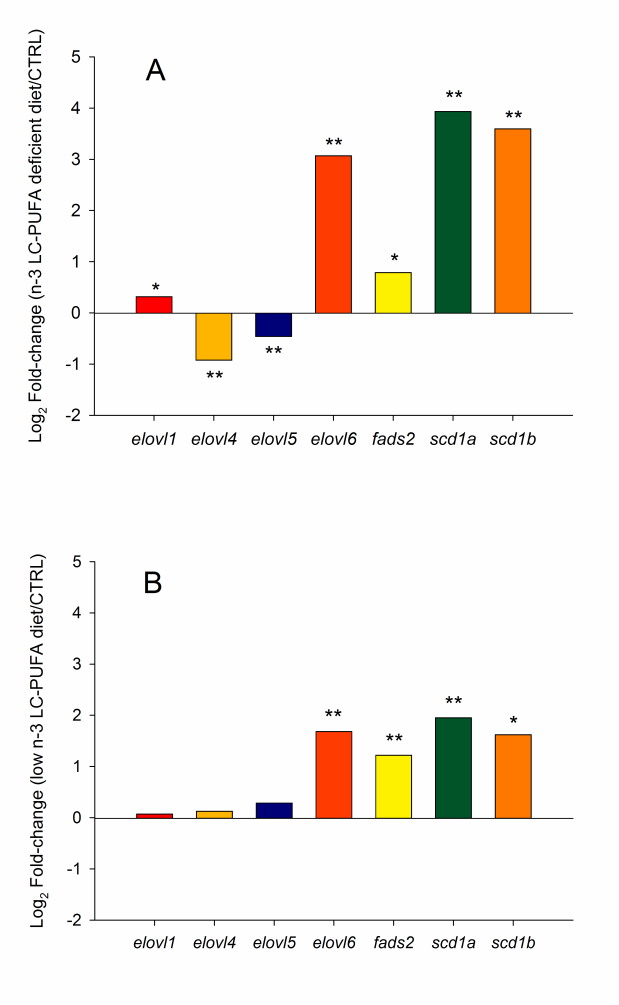 Supplementary Figure 3. Response of hepatic fatty acid elongases and desaturases to deficiencies (A) and low dietary levels (B) of n-3 LC-PUFAs in gilthead sea bream juveniles. *, P < 0.05; **, P<0.01 (Student t-test). Gene expression was assessed by qPCR in fish from previous studies with increased liver fat deposition (Ballester-Lozano et al., 2015; Benedito-Palos et al., 2016). At the transcriptional level, elovl6, scd1a, scd1b exhibited the highest response in fish with signs of n-3 LC-PUFA deficiencies, which was especially evident in the case of scd1a (A). At the lower extent, this feature was also evidenced with a reduced dietary supply of  n-3 LC-PUFA, though the relative response  of fads2 was magnified in the absence of signs of deficiencies in terms of growth performance (B). Detailed experimental design, diets formulation, and phenotypic outcomes are provided in the specified papers. Briefly: A) Different isoproteic and isolipidic semi-purified diets were formulated to assess specific nutrient deficiencies (Ballester-Lozano et al., 2015). In one of such diets, FO was totally replaced by a blend of vegetable oils (VO) in order to reduce the EPA and DHA contents to trace levels (n-3 LC-PUFA deficient diet). This diet significantly reduced weight gain and increased both hepatosomatic index (HSI) and hepatic fat accumulation. B) Different isoproteic and isolipidic practical diets were formulated to assess the effects of low FM/FO (Benedito-Palos et al., 2016). FM was included at 23% in the control diet and at 3% in the low FM/FO diet. Added oil was FO in the control diet and a blend of VO replacing 84% of FO in the low n-3 LC-PUFA diet. EPA (20:5n-3) plus DHA (22:6n-3) content (as % DM) decreased from 2.9% in the control diet to 0.6% in the low n-3 LC-PUFA diet. The low n-3 LC-PUFA diet reduced weigh gain and increased HSI.Supplementary Table 1. Forward (F) and reverse (R) primers (5' to 3') for pyrosequencing of fads2 and scd1a promoters of gilthead sea bream are in the upper half of the table. Primers for (RT-qPCR) of fads2, scd1a and transcription factors are in the lower half of the table. Gene RegionUseCpGsSequencefads2LeftFGTTGTAATTGAGGGAAAGTGTAGAALeftR[btn]CACCCACTCATTCAATACAAATTCLeftSeq5AGGGAAAGTGTAGAAGRightFGTTGTAATTGAGGGAAAGTGTAGAAGRightR[btn]TCATTCACCCACTCATTCAATACAAATTCRightSeq5GGTGGTTTAGGATATATTGscd1aF[btn]GGGAAGAGTTTTTGYGTTTTTTTTAGGAATRATACATCTATTCRCAACATCCTCATAACSeq8ACTTTATTTACTTATAATCCAfads2FGCAGGCGGAGAGCGACGGTCTGTTCCRAGCAGGATGTGACCCAGGTGGAGGCAGAAGscd1aFCGGAGGCGGAGGCGTTGGAGAAGAAGRAGGGAGACGGCGTACAGGGCACCTATATGsp1F CTTCTACAGCAATCACAACATCsp1RGAGTTTGGGTCATTCCGTAAnf-yFGAGTGTGTGAGCGAGTTCATCAnf-yRTGGTCTTCCTCTTCTCCTGGTsrebp1FCGCAGCAGAGAGACTTTACCsrebp1RTGTGTTCAGACATGCCTTAGGlxrαF GCACTTCGCCTCCAGGACAAGlxrαRCAGTCTTCACACAGCCACATCAGGpparαF TCTCTTCAGCCCACCATCCCpparαRATCCCAGCGTGTCGTCTCCpparβF AGGCGAGGGAGAGTGAGGATGAGGAGpparβRCTGTTCTGAAAGCGAGGGTGACGATGTTTGpparγF CGCCGTGGACCTGTCAGAGCpparγRGGAATGGATGGAGGAGGAGGAGATGG